Nombre:____________________________ Período:_______Biodiversidad y riqueza y abundancia de especies¿Qué es la biodiversión? ___________________________________________________________¿Cómo afectan los seres humanos a la biodiversidad? ____________________________________________¿Por qué es importante la biodiversidad para un ecosistema? __________________________________La riqueza de las especies y la abundancia relativa son los dos factores que se tienen en cuenta al medir la diversidad de especies.Explicación:La riqueza de las especies y la abundancia relativa son los dos factores que se tienen en cuenta al medir la diversidad de especies.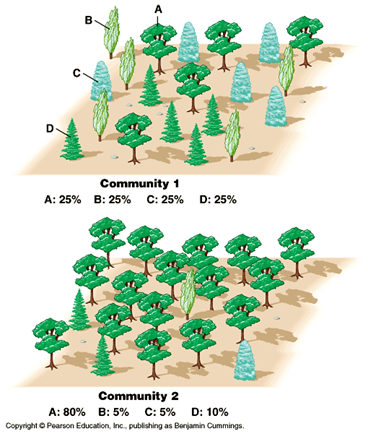 La riqueza de especies se refiere al número de especies en unárea.La abundancia de especies se refiere al número de individuos porespecie.La abundancia relativa de especies es la común forma en que una especie es relativa a la otra especie en un lugar definido.Por ejemplo, en la imagen de abajo, podemos ver que estas dos comunidades están compuestas por la misma especie y son idénticas en cuanto a la riqueza de especies. Tienen cuatro especies diferentes de árboles.Sin embargo, difieren en cuanto a la abundancia relativa de especies: la Comunidad 2 se compone principalmente de la especie A. La especie A tiene una alta abundancia de especies relativas en comparación con las especies B, C y D.Si nos fijamos en la Comunidad 1,cada unade las cuatro especies contribuye al 25% de la población. La abundancia relativa de cada especie se distribuye de manera más uniforme que la Comunidad 2.Mientras que ambas comunidades tienen la misma riqueza de especies, la Comunidad 1 tendría una mayor diversidad debido a la abundancia relativa de cada especie presente.Para concluir, también se considera el número de factores de especies en la diversidad de especies, pero también el número de individuos en cada especie. Ambos afectan a la diversidad de especies. Definir la riqueza de las especies: ________________________________________________________________________________________Definir Abundancia de Especies: _______________________________________________Definir Abundancia Relativa de Especies: ________________________________________________________________________________Comprobación de comprensión:Taylor es un observador de aves. Ella toma datos sobre el número de aves y sus diferentes especies para un refugio de vida silvestre. Su conjunto de datos más reciente incluye:Sitio 1	 Contó 294 aves, pertenecientes a 27 especies.Sitio 2	 Contó 288 aves pertenecientes a 33 especies.1. ¿Qué sitio tiene más riqueza de aves?Utilice los datos a continuación para responder a las preguntas 2-42. ¿Qué especie tiene la mayor abundancia relativa?3. ¿Qué lugar tiene más riqueza de especies?ReclamaciónEvidenciaEvans Parkway en Montgomery County MD28 de mayo de 2018Identificadas 19 especies, 6 se enumeran a continuación (https://ebird.org/view/checklist/S46099804)Evans Parkway en Montgomery County MD28 de mayo de 2018Identificadas 19 especies, 6 se enumeran a continuación (https://ebird.org/view/checklist/S46099804) Aspen Hill en Montgomery County MD19 de mayo de 2018Identificadas 49 especies, 6 se enumeran a continuación(https://ebird.org/view/checklist/S45832326) Aspen Hill en Montgomery County MD19 de mayo de 2018Identificadas 49 especies, 6 se enumeran a continuación(https://ebird.org/view/checklist/S45832326)Especies de avesNúmero de individuos contadosEspecies de avesNúmero de individuos contadosDoourning Dove4Doourning Dove2Chimney Swift2Chimney Swift6Pájaro carpintero de vientre rojo2Pájaro carpintero de vientre rojo7Cuervo de pescado9Cuervo de pescado1American Robin6American Robin10Gorrión de la casa15Gorrión de la casa0ReclamaciónEvidenciaReclamaciónEvidencia